                                   РОССИЙСКАЯ ФЕДЕРАЦИЯ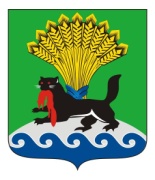 ИРКУТСКАЯ ОБЛАСТЬИРКУТСКОЕ РАЙОННОЕ МУНИЦИПАЛЬНОЕ ОБРАЗОВАНИЕАДМИНИСТРАЦИЯПОСТАНОВЛЕНИЕот «_15_»___06___  2021 г.					       		             № 328_О порядке сообщения муниципальными служащими администрации Иркутского районного муниципального образования сообщать представителю нанимателя (работодателю) о приобретении гражданства (подданства) иностранного государства либо получении вида на жительство или иного документа, подтверждающего право на постоянное проживание гражданина на территории иностранного государстваВ соответствии с Федеральным законом от 02.03.2007 
№ 25-ФЗ «О муниципальной службе в Российской Федерации»,  Федеральным законом от 30.04.2021 № 116-ФЗ «О внесении изменений в отдельные законодательные акты Российской Федерации», руководствуясь ст. ст.  39, 45, 54 Устава Иркутского районного муниципального образования, администрация Иркутского районного муниципального образованияПОСТАНОВЛЯЕТ:1.Обязать  муниципальных служащих администрации Иркутского районного муниципального образования сообщать представителю нанимателя (работодателю) о приобретении гражданства (подданства) иностранного государства либо получении вида на жительство или иного документа, подтверждающего право на постоянное проживание гражданина на территории иностранного государства.2.Утвердить  форму  сообщения муниципальными служащими администрации Иркутского районного муниципального образования представителю нанимателя (работодателю) о приобретении гражданства (подданства) иностранного государства либо получении вида на жительство или иного документа, подтверждающего право на постоянное проживание гражданина на территории иностранного государства, согласно приложению к настоящему постановлению (прилагается).3.Настоящее постановление вступает в силу с 01.07.2021.4.Организационно-контрольному управлению администрации Иркутского районного муниципального образования довести содержание настоящего постановления до сведения муниципальных служащих всех структурных подразделений администрации Иркутского районного муниципального образования.5.Опубликовать настоящее постановление с приложениями в газете «Ангарские огни» и разместить в информационно-коммуникационной сети «Интернет» на официальном сайте Иркутского районного муниципального образования www.irkraion.ru.6.Контроль исполнения настоящего постановления возложить на руководителя аппарата – начальника организационно-контрольного управления администрации Иркутского районного муниципального образования.Мэр  района                                                                                              Л.П. ФроловЛИСТ СОГЛАСОВАНИЯк проекту постановления:«О порядке сообщения муниципальными служащими администрации Иркутского районного муниципального образования сообщать представителю нанимателя (работодателю) о приобретении гражданства (подданства) иностранного государства либо получении вида на жительство или иного документа, подтверждающего право на постоянное проживание гражданина на территории иностранного государства»ПОДГОТОВИЛ:ВИЗА СОГЛАСОВАНИЯ:Администрацией Иркутского районного муниципального образования, в лице и.о. начальника правового управления  М.С. Шавалды, в соответствии с п. 2 ст. 6 ФЗ от 25.12.2008г. № 273-ФЗ «О противодействии коррупции» и подпунктом 3 п.1 ст. 3 ФЗ от 17.07.2009г. №172-ФЗ «Об антикоррупционной экспертизе нормативных правовых актов и проектов нормативных правовых актов» проведена экспертиза согласуемого проекта нормативно-правового акта в целях выявления в нем положений, способствующих созданию условий для проявления коррупции.ЗАКЛЮЧЕНИЕ:В согласуемом проекте нормативно-правового акта не выявлены положения, способствующие созданию условий для проявления коррупции.«___»_________20______г.                                   				  М.С. ШавалдаПриложениеутверждена   постановлением администрацииИркутского районного муниципального образованияот «___» _________ 2021  № ____Форма  сообщения муниципальными служащими администрации Иркутского районного муниципального образования представителю нанимателя (работодателю) о приобретении гражданства (подданства) иностранного государства либо получении вида на жительство или иного документа, подтверждающего право на постоянное проживание гражданина на территории иностранного государства «Представителю нанимателя (работодателю)от муниципального служащего__________________________                                                                                                                                           (ФИО, должность)Сообщение    Я ______________________________________, «____» ___________ _____ года рождения, настоящим сообщением,  в соответствии с требованиями статьи 12 Федеральным законом от 02.03.2007  № 25-ФЗ «О муниципальной службе в Российской Федерации»,  уведомляю о приобретении гражданства (подданства) иностранного государства (либо получении вида на жительство или иного документа, подтверждающего право на постоянное проживание гражданина на территории иностранного государства)_________________________________ __________________________________________________________________( указываются:  наименование приобретенного гражданства, серия, номер и дата выдачи паспорта иностранного государства либо иного документа, подтверждающего наличие иного гражданства, и (или) наименование, серия, номер и дата выдачи документа на право постоянного проживания в иностранном государстве; дата и основание приобретения иного гражданства или получения документа на право постоянного проживания в иностранном государстве; сведения о продлении срока действия документа на право постоянного проживания в иностранном государстве или получении нового соответствующего документа).К уведомлению прилагаю копии документов, указанных настоящем сообщении на __ листах.  Достоверность сведений, изложенных в настоящем сообщении, подтверждаю._____________                                                                                                                                            _____________   (дата)                                                                                                                                                            (подпись)_____________________________   (Ф.И.О., должность лица, принявшего настоящее сообщение)_____________                                                                                                                                            _____________   (дата)                                                                                                                                                              (подпись) ».И.о. руководителя аппарата – начальника ОКУ                                                                                      Е.В. ИвановаКонсультант правового управления«___»_________20_______г.подписьЕ.С. НовиковаРуководитель аппарата - начальник организационно-контрольного управления«___»_________20_______г.И.о начальника правового управления«___»_________20_______г.                подписьподпись                                    С.В. Базикова                             М.С. ШавалдаИ.о. начальника управления кадровой политики «___»_________20______г.подпись                                 О.А. Козлова